Дистанционное обучение. Задание № 2.Изостудия «Три китёнка», руководитель Шулика С.А.Группа №4 (1 год обучения)«Башня ветров». Предусмотрена самостоятельная работа. Прочесть статью, ответить на вопросы. Историческая справка (ссылка):https://architectureguru.ru/Tower-of-winds-in-Athens/Вопросы:а) Каково основное назначение Башни ветров?б) Как правильно называется Башня ветров?в) Сколько граней имеет башня?г) Какое крылатое выражение связано с Башней ветров?Практическое задание.Выполнить изображение одного из ветров. Техника – скульптурный рельеф. Художественный материал – скульптурный пластилин.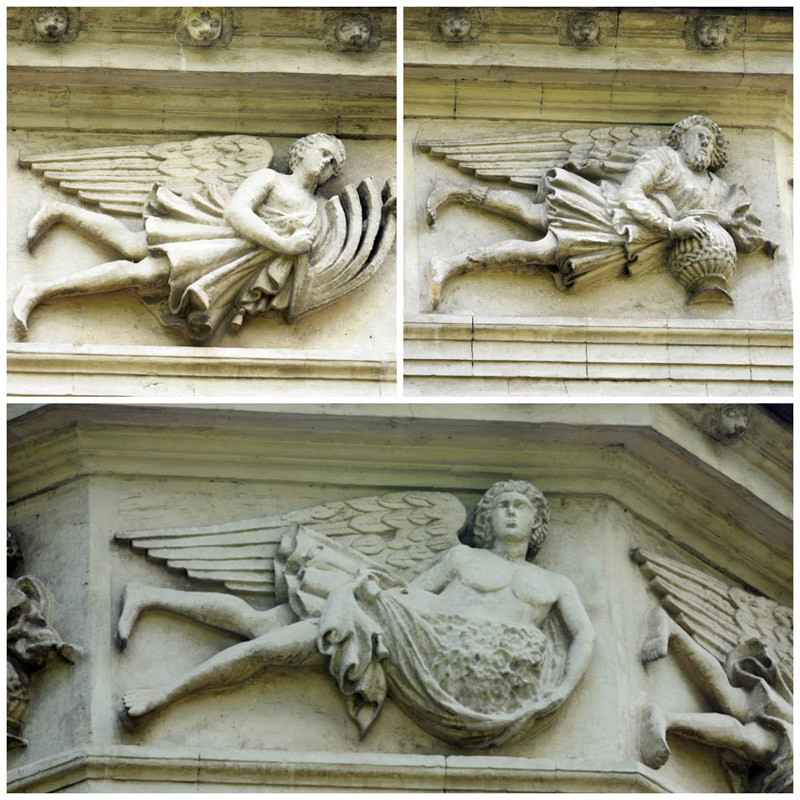 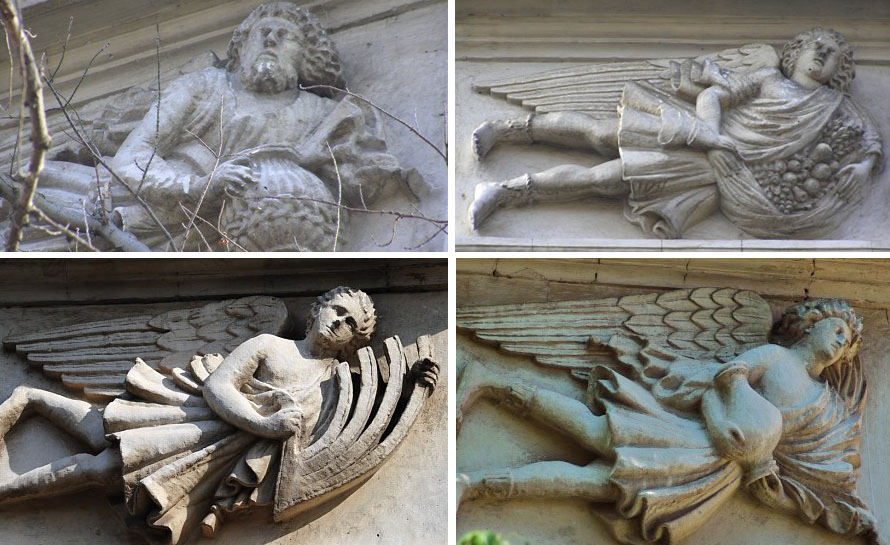 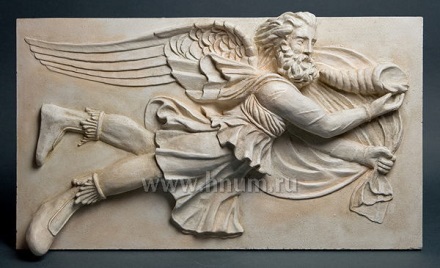 • Определите (по описанию в статье) имя ветра, которого вы изобразили!Ответы на вопросы и фото творческих работ высылать руководителю через приложение  WhatsApp.